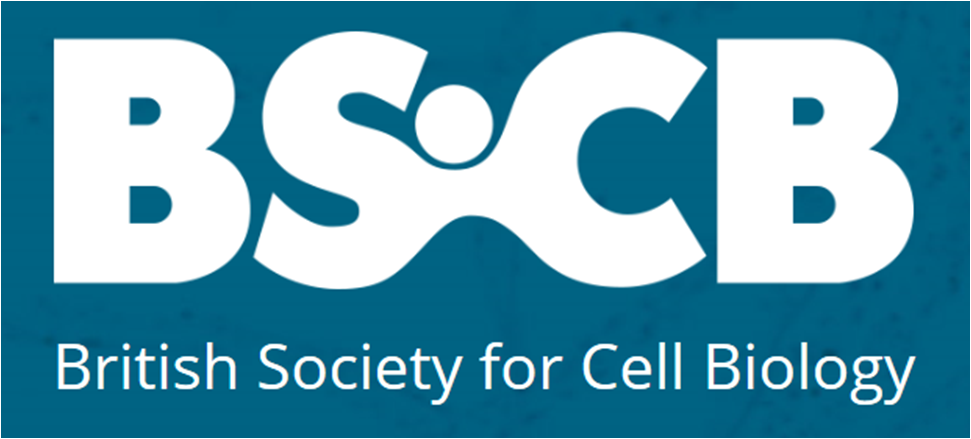 BSCB Childcare awardsThe BSCB will provide a contribution to childcare expenses to allow scientists with dependent children to attend Cell Biology-related scientific meetings. Applicants are expected to present a poster or give a talk at the meeting and will be notified of the outcome. Eligibility criteria are similar to those for Honor Fell Awards.Name:University/Institute:Job title:Are you:  Principal Investigator   Research staff   PhD studentDetails of the career development activity you wish to undertake:Date(s) and location: Title of poster/talk: Please also attach the abstract to your applicationName and age of person(s) you normally care for: Relationship to person(s): Care arrangements normally used: Details of the additional care arrangements required:Please itemise expenses (e.g. travel, childminder, babysitter etc.)Total amount of expense:Bank detailsSortcode:Account number:Bank:BSCB member ship number:I have been a member for    yearsNotes:Each case will be considered individually.The expectation is that the fund will support people who will be away from home overnight or longer, and for whom no viable alternative caring arrangements are possible. Eligible costs might include, for instance, the travel expenses for a nursing child and partner travelling with the staff member, or the additional cost or travel expenses of a carer to remain at home with the dependent.Amounts up to £250 can be applied for on any occasion. Receipts are required to back up the expenses claimed. No more than one award will be made to any individual in a year.If your application for support is successful, payment will be made through bank transfer on production of receipts.Signed:This is a pilot scheme and as such, we welcome feedback and suggestions. If you are unsure if you can access the scheme, please get in touch by email to Julie.welburn@ed.ac.uk to discuss.